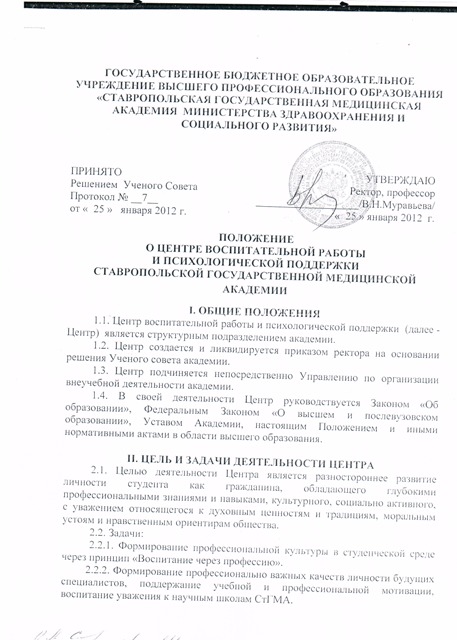 ОБЕСПЕЧЕНИЕ ВОЗМОЖНОСТИ ПОЛУЧИТЬ ПСИХОЛОГИЧЕСКУЮ ПОМОЩЬ В СЛУЧАЕ НЕОБХОДИМОСТИ.Проведение в течение года индивидуальных и групповых консультаций  по проблемам адаптации студентов,  по вопросам возрастного и личностного становления, а также по проблемам преодоления кризисов. Ежемесячно  проводится психологическое консультирование в общежитиях для молодых студенческих семей по запрашиваемым вопросам. Организована психологическая помощь по индивидуальному плану социально-незащищенным категориям студентов и молодым преподавателям.В течение года проводятся социально-психологическое анкетирование и диагностические исследования, психологические семинары с кураторами, на которых используются следующие методики: - экспресс-методика по изучению социально-психологического климата в коллективе О.С. Михайлюка и А.Ю. Шалыто;- методика уровня тревожности Тейлора;- методика диагностики оперативной оценки самочувствия, активности и настроения;-методика дифференциальной диагностики депрессивных состояний Зунге;- методика диагностики доминирующей стратегии психологической защиты в общении В.В. Бойко.В течение года ведутся социологические анкетирования для следующих категорий:- студент – преподаватель;- студент - куратор;- студент – деканат;- студент – выпускник.А также  проводятся психологические тренинги по следующей тематике:- Приемы общения, ведущие к сближению;- Методика диагностики межличностных отношений Т. Лири- Методика диагностики социально-психологической адаптации К. Роджерса и Р. Даймонда;- Методика диагностики межличностных и межгрупповых отношений («социометрия») Дж. Морено.В рамках постоянно действующих семинаров «Школа кураторского искусства» и  проведения мониторинга направлений внеучебной деятельности частично проводится психологическое и социологическое исследования на выявление уровня предоставляемых услуг  по пропаганде здорового образа жизни.Проведено в период с «1» сентября 2015г по «1» ноября 2016г. изучение групп риска среди студентов СтГМУ делинквентной (криминальной), аддиктивной (склонность к зависимостям) и суицидальной. За данный период были охвачены 98,4% студентов СтГМУ.Итоги проведенных исследований показали необходимость разработки и внедрения в академии комплекса групповых и индивидуальных тренинговых программ по нивелировке асоциальных склонностей студентов СтГМУ, что может послужить достаточно эффективной превентивной мерой по предотвращению общественно опасных действий.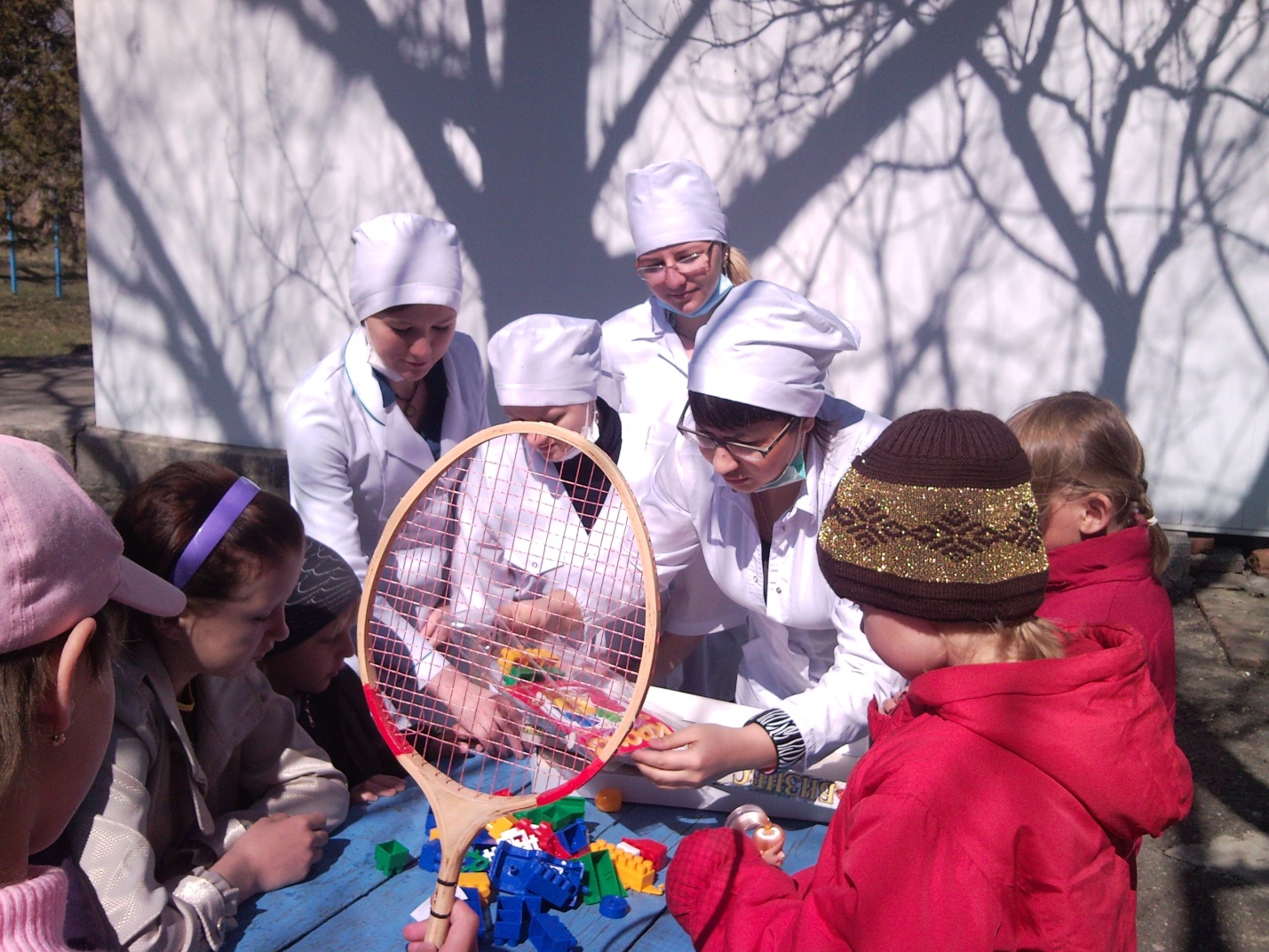 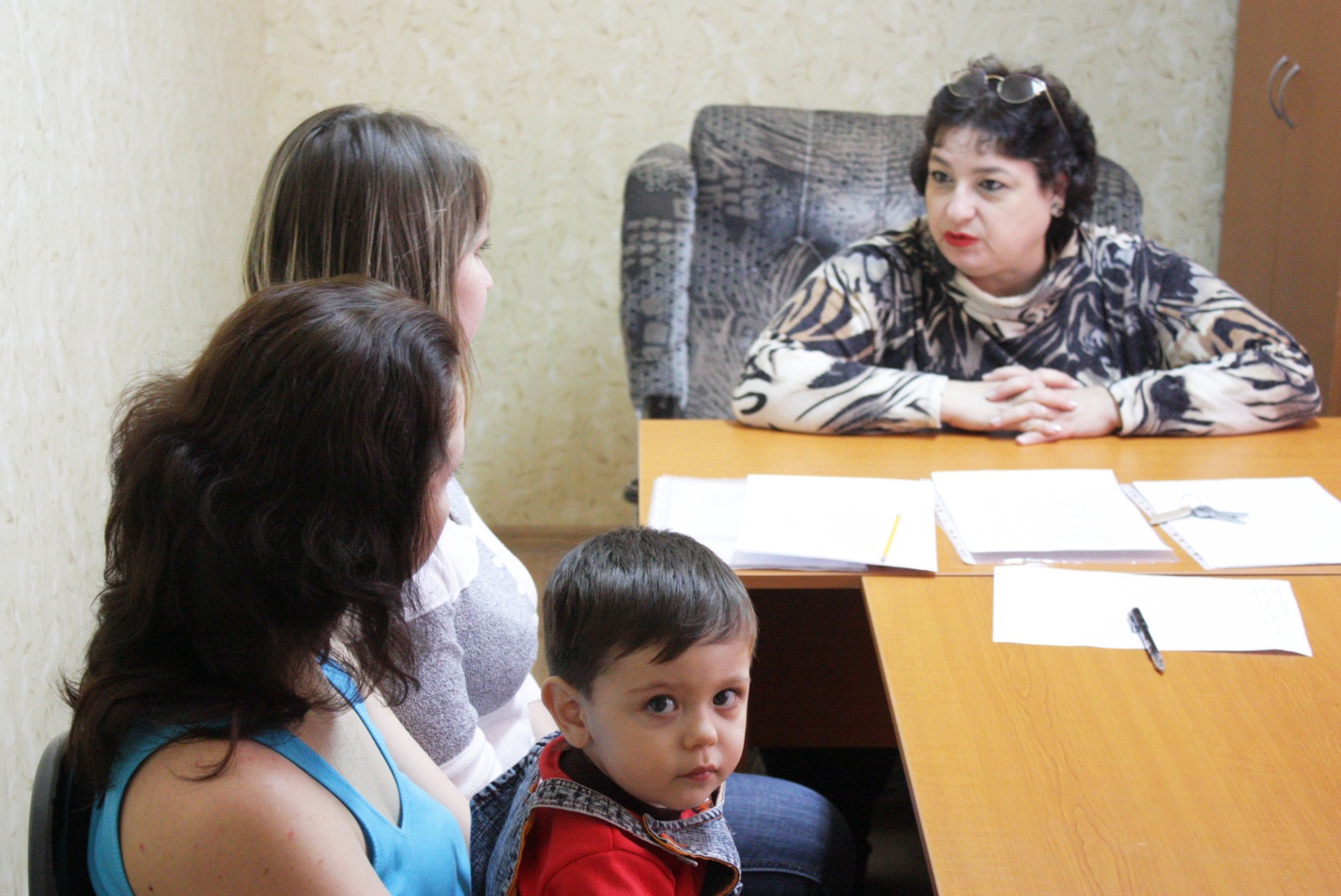 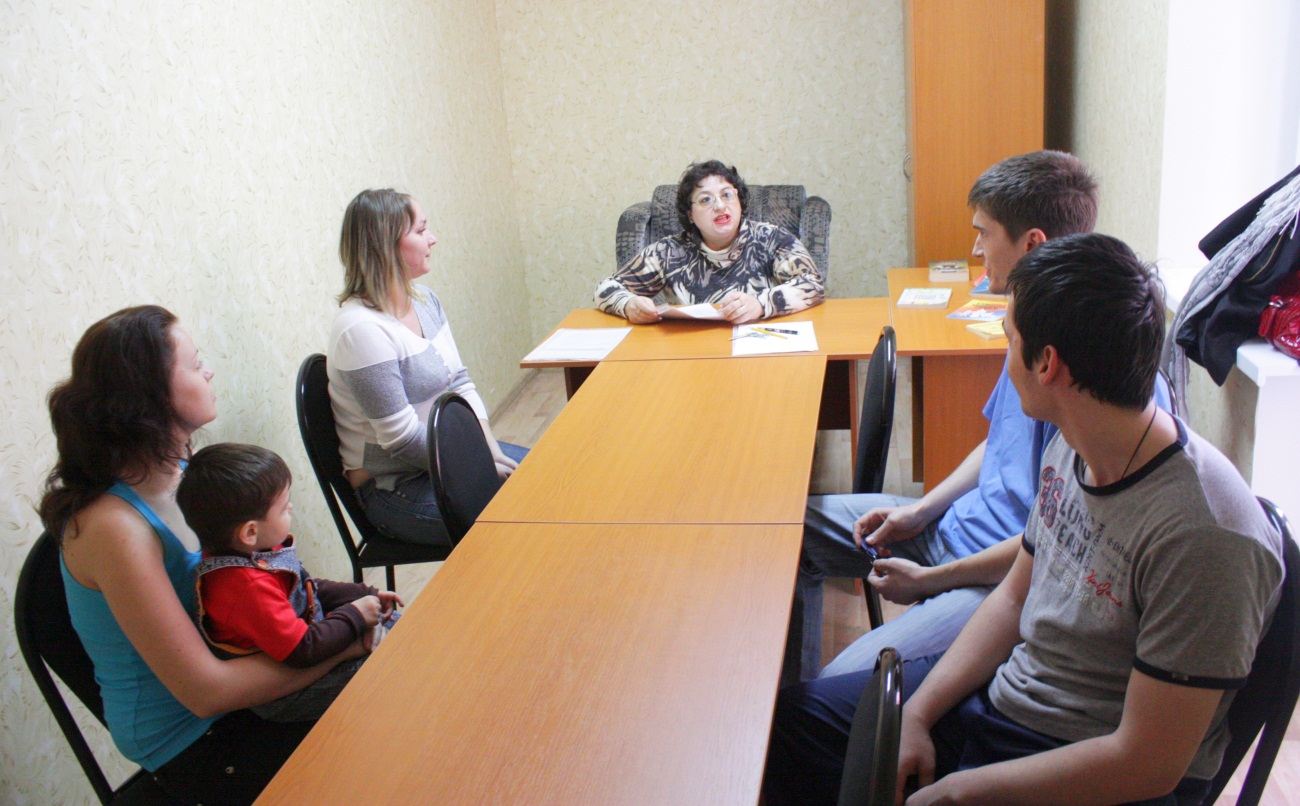 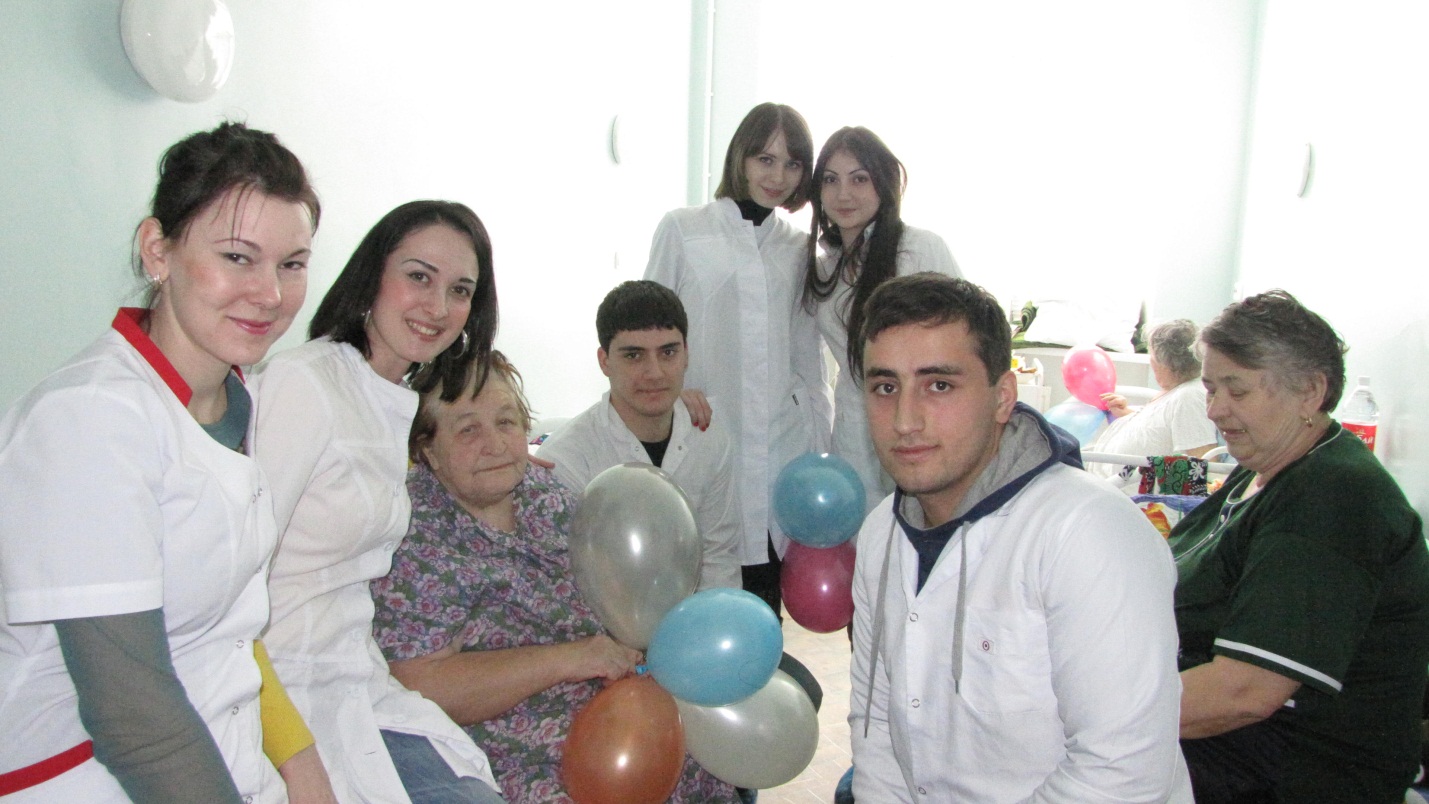 